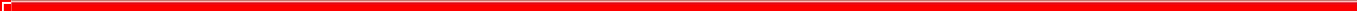 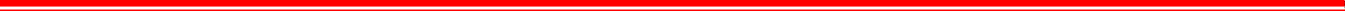 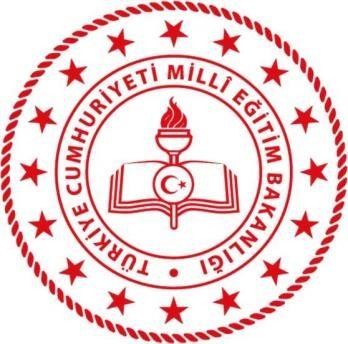 AMASRAİLÇE MİLLÎ EĞİTİM MÜDÜRLÜĞÜHalk Eğitimi Merkezi Müdürlüğü“ ÖĞRENME VE HAYAT ”“Hayat Boyu Öğrenme Haftası Fotoğraf Yarışması”2022Yarışmanın Teması:	Hayat Boyu Öğrenme Haftasının ilk yılı nedeniyle Hayat Boyu Öğrenme Temalı ve “Öğrenme ve Hayat” konulu fotoğraf yarışmasıYarışmanın Amacı: Hayat Boyu öğrenme kapsamındaki eğitim ve öğretim faaliyetleri aracılığıyla; bireysel, toplumsal gelişim ve istihdam öncelikli bir yaklaşımla bireyin bilgi, beceri ve yetkinliklerini geliştirerek örgün eğitimin dışında hayatı boyunca katıldığı her türlü öğrenme etkinliklerini kapsayan hayat boyu öğrenme kültürünün geliştirilmesi, tanıtılması ve yaygınlaştırılması amaçlanmaktadır.Yürütme Kurulu: Yarışmaya ilişkin tüm iş ve işlemler Amasra İlçe Milli Eğitim Müdürlüğü tarafından yürütülecektir.Değerlendirme Kurulu: Kadir BODUR –İlçe Milli Eğitim MüdürüSavaş Ahmet AKSU- İlçe Hayat Boyu Öğrenme Şube MüdürüSema ENGİN – Amasra Halk Eğitimi Merkezi MüdürüKerim BOZ – Görsel Sanatlar ÖğretmeniFerhat GÜNGÖR – Fotoğraf Sanatçısı & EğitmenYarışma Kategorileri / Bölümleri: Yarışma dijital ortamda tek kategoridedir.Yarışma Genel Şartları:Yarışmaya katılım ücretsizdir.Yarışmaya katılımda yaş kategorisi yoktur.Her katılımcı Bartın il sınırları içerisinde çekilmiş en fazla 1 (bir) adet renkli fotoğraf ile katılabilir. Her türlü teknik serbest olmakla birlikte bilgisayar yazılımlarıyla oluşturulmuş/değiştirilmiş veya fotoğrafik içeriğe sahip olmayan görüntüler kabul edilmeyecektir.Bu fotoğraflar, Amasra İlçe Milli Eğitim Müdürlüğüne ait çeşitli mecralarda kullanılabilecektir.Gönderilen fotoğraflar yarışma yürütme kurulunca numaralandırılır ve bu numaralar ile değerlendirmeye girer. Değerlendirme Kurulu hiçbir şekilde eserin veya katılımcının adını göremez.Katılımcı yarışmaya gönderdiği yapıtın kendisi tarafından çekildiğini, tümüyle kendisine ait olduğunu ve tüm izinlerinin alındığını kabul, beyan ve taahhüt eder.Yarışmaya gönderdiği fotoğraf üzerinde fotoğraf kendisine ait olmadığı halde kendisininmiş gibi göstermeye ve değerlendirme kurulunu yanıltmaya yönelik her türlü müdahale ve değişiklikleri yapan katılımcı hakkında kural ihlali işlemi uygulanırKural ihlali yapan kişilerin ödül, sergileme, unvan ve tüm kazanımları geri alınır. Ödül verilmişse ödül sahibinin ödülü iade etmesi gerekir. Bu iptal durumu diğer ödül almış ve / veya alamamış yarışmacılara talep hakkı doğurmaz.Daha önceden herhangi bir yarışmaya katılmış fotoğraflar yarışmaya katılamaz. Fotoğrafın yarışma organizasyonu dışında yayınlanmış olması katılım açısından engel değildir.Şartnamede belirtilmeyen durumlar için Amasra İlçe Milli Eğitim Müdürlüğü Hayat Boyu Öğrenme İlçe Komisyonu kararları geçerli olacaktır.Fotoğrafların Kullanımı, Telif Hakları ve Diğer Koşullar:Yarışmada ödül alan eserlerin kopyaları Amasra İlçe Milli Eğitim Müdürlüğü, Amasra Halk Eğitimi Merkezi arşivine alınacaktır. Amasra İlçe Milli Eğitim Müdürlüğü, Amasra Halk Eğitimi Merkezi, bu eserleri tanıtım amaçlı olarak kendi yayınlarında eser sahibinin ismi ile birlikte kullanım hakkına sahiptir. Bunun için eser sahibinden ayrıca izin alınmayacaktır ve telif ödenmeyecektir. Fotoğraflarla yapılacak kolaj vb. grafiksel çalışmalarda isim kullanılmayacaktır.Amasra İlçe Milli Eğitim Müdürlüğü, Amasra Halk Eğitimi Merkezi bu fotoğrafları sergileme, yayınlarında-basılı evraklarında, tanıtım amaçlı dokümanlarında ve diğer platformlarda serbestçe kullanma hakkına sahiptir Amasra İlçe Milli Eğitim Müdürlüğü, Amasra Halk Eğitimi Merkezi, fotoğrafların üzerinde işlem yapılmamış asıl/ham dosyalarını katılımcıdan isteyebilir.Yarışmaya fotoğraf gönderenler fotoğrafların kendilerine ait olduğunu beyan ve taahhüt etmiş sayılır. Amasra İlçe Milli Eğitim Müdürlüğü, Amasra Halk Eğitimi Merkezi, katılımcıların fotoğraflarıyla ilgili izinler ve telif haklarıyla ilgili herhangi bir sorumluluk kabul etmeyecektir.Fotoğrafta nesne olarak kullanılmış olan mimari yapı, sanat eseri, insan yüzü vb. unsurların telif sorumluluğu yarışmacıya aittir.Yarışmada ödül alan ve sergilenmeye değer görülen fotoğraflar amasra.meb.gov.tr ve amasrahem.meb.k12.tr sayfası ile resmi sosyal medya hesaplarında yayınlanacaktır.Ödül töreni ve teslimi ile ilgili açıklamalar 1-7 Haziran 2022 tarihleri arasında Hayat Boyu Öğrenme Haftasında yapılacaktır.Yarışmaya fotoğraf gönderen yarışmacılar belirtilen tüm hususları kabul etmiş sayılacaklardır. Katılımla birlikte katılımcılar bu şartname hükümlerini okumuş ve kabul etmiş sayılır. Yarışmacıların bu şartname hükümlerine sonradan itiraz hakkı yoktur.Fotoğrafların gönderimi, isimlendirilmesi ve formatı:Yarışmaya digital ortamda gönderilen fotoğraflar “amasrahalkegitimimerkezi@gmail.com” adresine gönderilen fotoğraflar üzerinden yapılacağından alternatif hiçbir gönderi (kargo, baskı fotoğraf, elden teslim vb.) kabul edilmeyecektirYarışmaya katılacak fotoğraflar JPG / JPEG formatında, en az 300 dpi çözünürlükte ve her bir fotoğraf dosyasının boyutu 2 MB'den az olmamalı, 4 MB’yi de geçmemelidir.E-posta sisteminden kaynaklanabilecek olası sorunlar için Amasra İlçe Milli Eğitim Müdürlüğü, Amasra Halk Eğitimi Merkezi sorumlu olmayacaktır.Değerlendirme:Sonuçlar 1- 7 Haziran 2022  Hayat Boyu Öğrenme Haftasında amasra.meb.gov.tr ve amasrahem.meb.k12.tr adresinden duyurulacaktır.Yarışma Takvimi:Başlangıç Tarihi : 04 Nisan 2022Son Katılım Tarihi: 20 Mayıs 2022 (saat: 23:59) Ödüller: Yarışmaya katılan tüm eserlere katılım belgesi verilecektir.